BIODATA MAHASISWA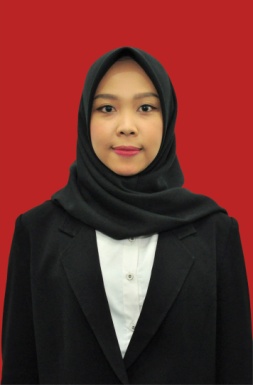 IDENTITAS DIRINama			: DWI MAYA SARINPM			: 161114107	Tempat/Tgl Lahir 	: Silangkitang /17 April 1997Jenis Kelamin		: PerempuanAgama			: IslamStatus 			: Belum MenikahAnak ke			: 2 dari 4 bersaudaraAlamat			: Jln. Garu II Gang Andasari No. 99A4 MedanNo. Telp/HP		: 082274358098PENDIDIKANSD			: SD Negeri 114362 Silangkitang SLTP/SMP		: SMP Swasta Pembangunan SilangkitangSLTA/SMA/SM		: SMA Negeri 1 SilangkitangS-1				: Universitas Muslim Nusantara Al-Washliyah Medan Judul Skripsi	: Perbedaan Aktivitas Dan Hasil Belajar Matematika Siswa Melalui Model Pembelajaran Think Pair Share Dan Group Investigation Di Kelas VII SMP IT Yayasan Pendidikan Tarbiyah Islamiyah Perbaungan T.A 2019/2020Dosen Pembimbing I	: Saiful Bahri, S.Pd., M.PdDosen Pembimbing II	: Ramadhani, S.Pd.I., M.PdORANG TUANama Ayah		: Alm. IwanPekerjaan			: -Nama Ibu			: SutikPekerjaan			: Wiraswasta